BELÉPÉSI NYILATKOZATAlulírott………………………………………………………………………………………….(Lakcím:…………………………………………………………………………………………Telefon:………………………………………………………………………………………….E-mail:…………………………………………………………………………………………...Vendégház neve:………………………………………………………………………………...Vendégház címe:……………………………………………………………………………….)kijelentem, hogy tagja kívánok lenni a Baranya Megyei Falusi Turizmus Közhasznú Egyesületnek.1Éves tagsági díj2:- Természetes személy			(tagsági díj:      8.000 Ft/év)- Jogi személy, non- profit			(tagsági díj:    15.000 Ft/év)- Jogi személy, profitérdekelt			(tagsági díj:    30.000 Ft/év)(A megfelelő rész aláhúzandó.) Az Egyesület alapszabályában rögzítetteket (tagok jogait és kötelezettségeit) elolvastam és elfogadom, azt önmagamra nézve kötelező érvényűnek tartom.Kérem a Választmányt, támogassa belépési szándékomat!Dátum:………………………………..								……………………………………										aláírásA Választmány a jelentkezést:  	   elfogadta		    elutasította.Dátum:…………………………………			                      ……………………………………										 titkár belépési nyilatkozathoz szükséges csatolni egy motivációs levelet, melyben szerepel a tagjelölt rövid bemutatkozása, a falusi turizmussal kapcsolatos céljai, tervei. Pár mondatban indokolja meg, hogy miért szeretne belépni az Egyesületbe! befizetett tagdíjak következő év március 31-ig érvényesek. Tagsági igazolást csak az adott évre szóló díj befizetése után tudunk kiadni. 2017. január 1-től érvényes tagdíjak.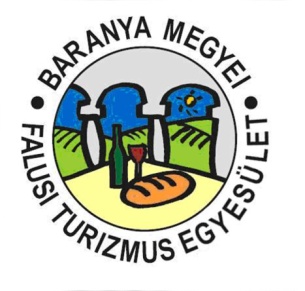 Baranya Megyei Falusi Turizmus Közhasznú EgyesületSzékhely:7625 Pécs, Vince u. 9/2Tel.: 72/782-691 Mobil: 70/413-8018E-mail: info@baranyavidek.huwww.baranyavidek.huBanksz.: 71800264-16061200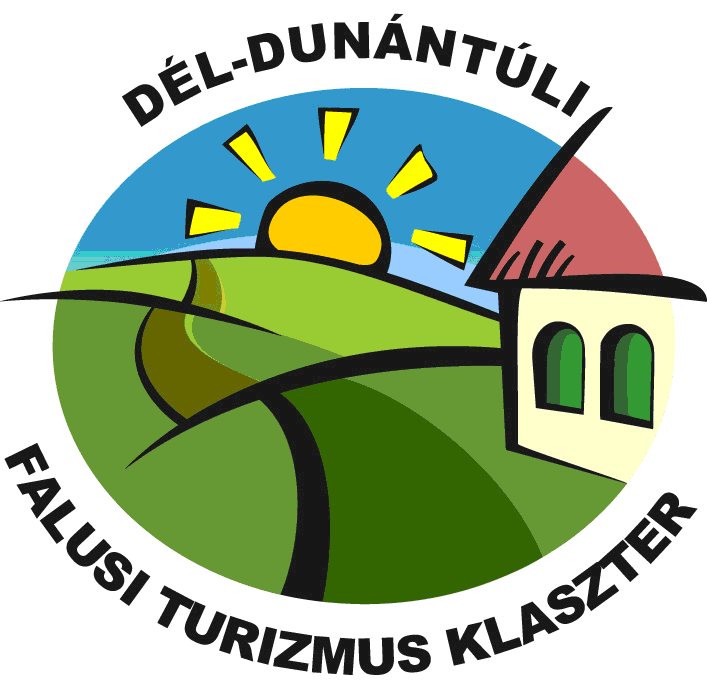 